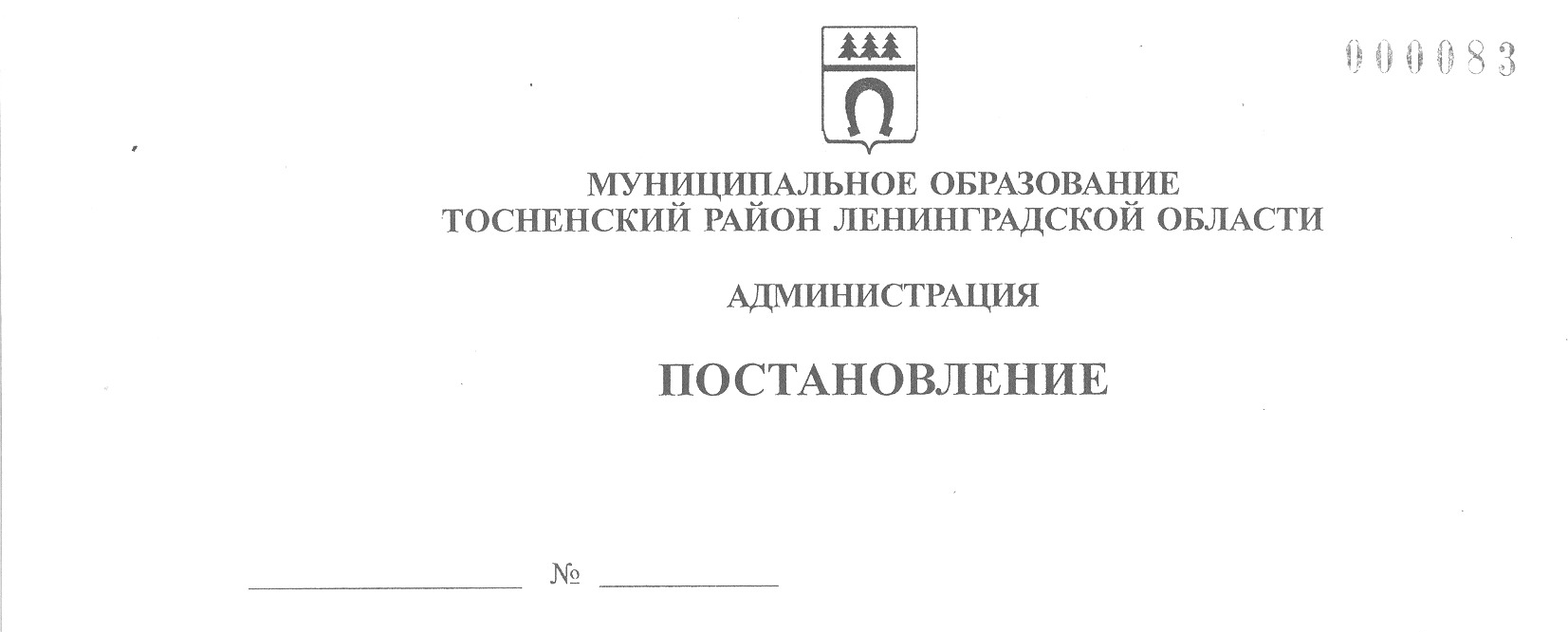 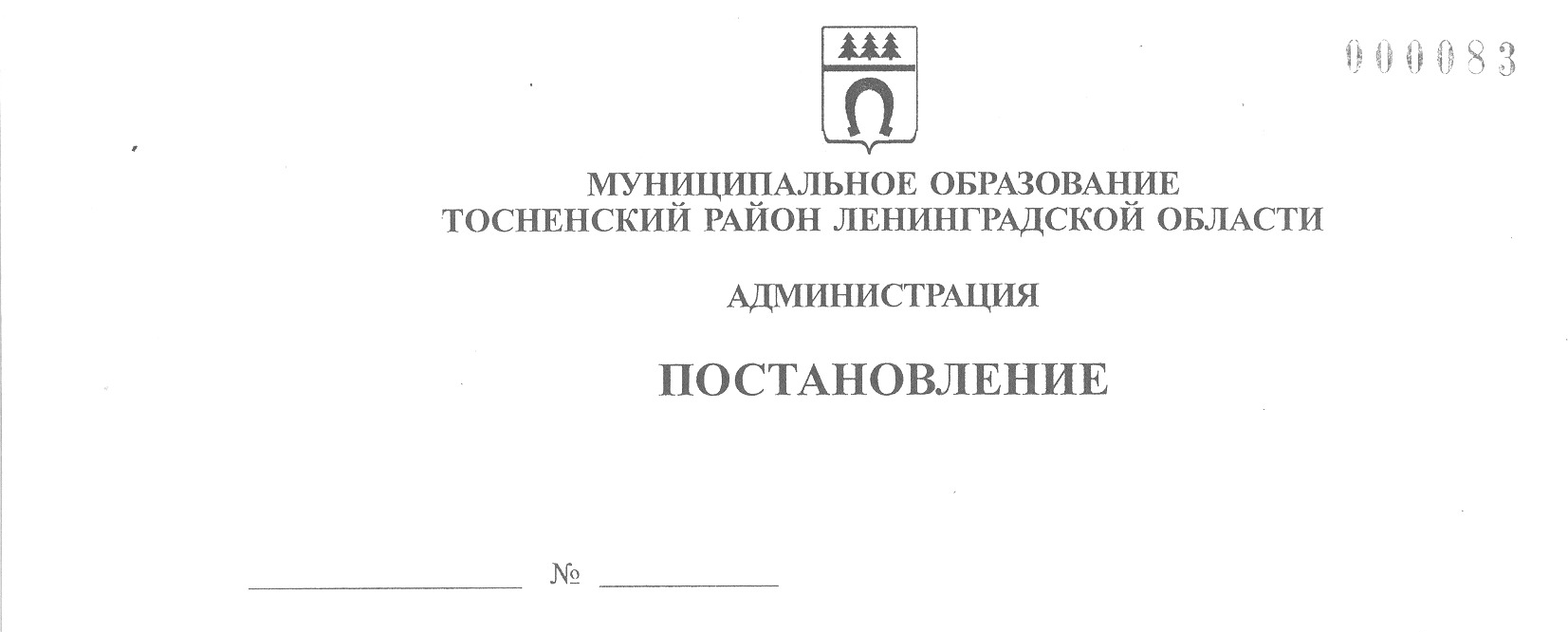 17.02.2022                                414-паО возложении обязанностей по организации ритуальных услуг и специализированной службе по вопросам похоронного дела на территории муниципального образования Форносовскоегородское  поселение Тосненского района Ленинградской областиРуководствуясь Федеральным законом от 06.10.2003 № 131-ФЗ «Об общих принципах организации местного самоуправления в Российской Федерации», Федеральным      законом от 12.01.1996 № 8-ФЗ «О погребении и похоронном деле», Указом Президента Российской Федерации от 29.06.1996 № 1001 «О гарантиях прав граждан на предоставление услуг по погребению умерших», соглашением о передаче части полномочий по решению вопросов местного значения от 20 декабря 2019 года, заключенным с администрацией муниципального образования Форносовское городское поселение Тосненского района Ленинградской области, администрация муниципального образования Тосненский район Ленинградской областиПОСТАНОВЛЯЕТ:1. Возложить обязанности по организации ритуальных услуг на территории муниципального образования Форносовское городское поселение Тосненского района Ленинградской области на муниципальное казенное учреждение «Центр административно-хозяйственного обеспечения» (далее – МКУ «ЦА ХО») в соответствии с перечнем, установленным соглашением о передаче части полномочий по решению вопросов местного значения от 20.12.2019.2. Определить специализированной службой  по вопросам похоронного дела на территории муниципального образования Форносовское городское поселение Тосненского района Ленинградской области муниципальное унитарное предприятие муниципального образования Тосненский район Ленинградской области «Ритуал» (далее –  МУП «Ритуал»).3. Комитету имущественных отношений администрации муниципального образования Тосненский район Ленинградской области направить в пресс-службу комитета по организационной работе, местному самоуправлению, межнациональным и межконфессиональным отношениям администрации муниципального образования Тосненский район Ленинградской области настоящее постановление для официального опубликования и обнародования.4. Пресс-службе комитета по организационной работе, местному самоуправлению, межнациональным и межконфессиональным отношениям администрации муниципального образования Тосненский район Ленинградской области обеспечить официальное опубликование и обнародование настоящего постановления.5. Контроль за исполнением настоящего постановления возложить на заместителя главы администрации муниципального образования Тосненский район Ленинградской области Ануфриева О.А.Глава администрации                                                                                          А.Г. КлементьевШиряева Елена Алексеевна, 8(81361)325817 га